Ιδιωτικό-Ισότιμο Λύκειο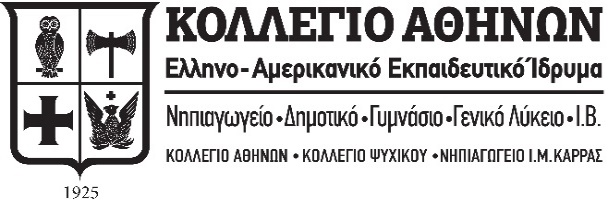 Κολλέγιο Αθηνών
 ΠΡΟΓΡΑΜΜΑ ΑΠΟΓΕΥΜΑΤΙΝΩΝ ΠΡΟΑΙΡΕΤΙΚΩΝ ΔΡΑΣΤΗΡΙΟΤΗΤΩΝ ΔΗΛΩΣΗ ΣΥΜΜΕΤΟΧΗΣΟ/Η υπογράφ____________________________________________________________________, γονέας τ____ μαθητ_______________________________________________________________,  της Γ΄ τάξης Γυμνασίου/της ____ τάξης Γενικού Λυκείου, δηλώνω ότι επιθυμώ να παρακολουθήσει ο γιος / η κόρη μου τις ακόλουθες δραστηριότητες του Προγράμματος Απογευματινών Προαιρετικών Δραστηριοτήτων:Τάξη: ___________________________________________________	Ημέρα: _____________________________________________	Ημέρα: _____________________________________________	Ημέρα: _____________________________________________	Ημέρα: ____________________	_________________________	Ημέρα: ____________________	____ δηλ______		                      Ημερομηνία_________________________				                         _________________________Σημείωση: Η παρούσα δήλωση μπορεί να αποσταλεί με email στην ηλεκτρονική διεύθυνση ckoutsopoulou@athenscollege.edu.gr. 